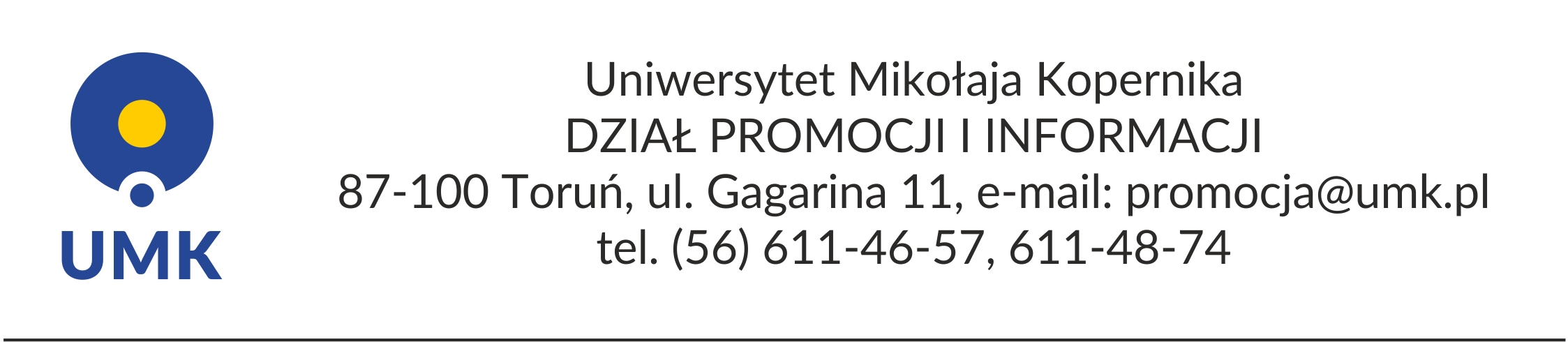 Serwis informacyjny (26 września 2017 r.)WYSOKO W RANKINGU WYBITNYCH PUBLIKACJUMK W LICZBACH – STUDENCI 
W Uniwersytecie Mikołaja Kopernika w Toruniu studiuje 20 692 studentów, w tym 633 obcokrajowców. 20 059 studentów – obywateli polskich (z czego w kampusie toruńskim –15 167, 
w kampusie bydgoskim – 4 892);5 696 studentów na studiach jednolitych magisterskich (z czego w kampusie toruńskim – 3 170, w kampusie bydgoskim – 2 526);10 210 studentów na studiach I stopnia (z czego w kampusie toruńskim – 8 651, 
w kampusie bydgoskim – 1 559);4 153 studentów na studiach II stopnia (z czego w kampusie toruńskim – 3 346, 
w kampusie bydgoskim – 807);ogółem 7763 osoby przyjęte na I rok studiów I i II stopnia oraz jednolitych studiów magisterskich (z czego w kampusie toruńskim – 5898, w kampusie bydgoskim – 1865);1525 osób przyjętych na I rok studiów jednolitych magisterskich (z czego w kampusie toruńskim – 725, w kampusie bydgoskim – 800);4253 osoby przyjęte na I rok studiów pierwszego stopnia (z czego w kampusie toruńskim – 3597, w kampusie bydgoskim – 656); 1985 osób przyjętych na I rok studiów drugiego stopnia (z czego w kampusie toruńskim – 1576, w kampusie bydgoskim – 409).Liczba doktorantów: 711 osób (w tym 17 obcokrajowców).Liczba osób w szkołach doktorskich 88.Liczba absolwentów w roku 2018/2019: 5 364